KALLELSEDu kallas härmed till Neuroförbundet Blekinges årsmöte för verksamhetsåret 2019Det inleds med sedvanliga årsmötesförhandlingar.  Efter förhandlingarna kommer olika föreläsningar/uppvisningar.Föreläsning: Bengt-Åke Henriksson, innovatör, att visa olika typer av rullstolar som är framtagna och det kommer att finnas möjlighet att testa dessa rullstolar.Därefter kommer Johanna Rönnholm från tidningen Babbel och berättar om sitt arbetar där.Efter årsmötesförhandlingarna och föreläsningarna så kommer vi att bjuda på mat och dryck samt kaffe efter maten.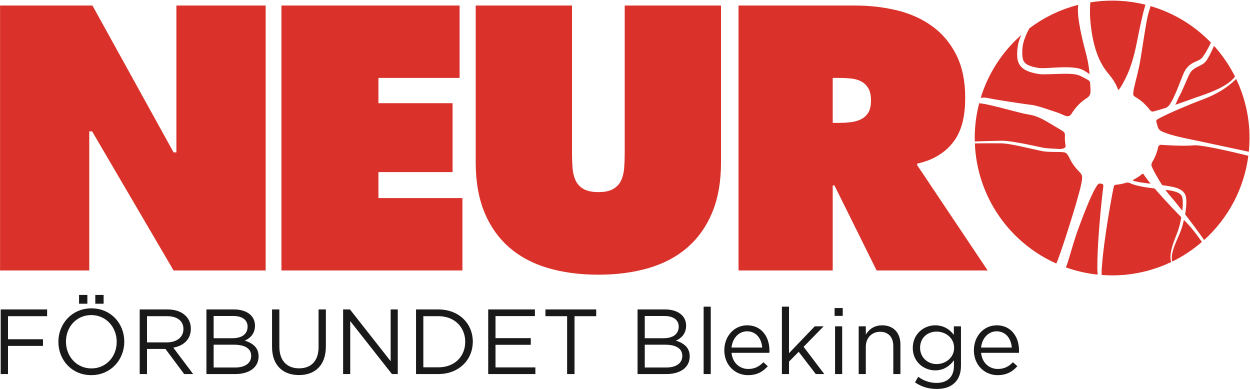 Varmt välkomnaStyrelsen för Neuroförbundet Blekinge				     					                                                                                                                           Dagordning finns på baksidan				                                                                                                Dagordning för Neuroförbundet Blekinge årsmöteSöndagen den 29 mars 2020 (i enlighet med §8 i stadgarna)Mötets öppnandeVal av ordförande för mötetVal av sekreterare för mötetVal av två personer att jämte mötets ordförande justera dagens protokollVal av två rösträknare vid mötetGodkännande av dagordningBeslut om huruvida mötet blivit i behörig ordning sammankallatVerksamhetsberättelse för sistförflutna kalenderårEkonomisk årsredovisning för samma tidRevisionsberättelse Beslut om ansvarsfrihet för styrelsenBehandling av ev. motionerBehandling av förslag till verksamhetsplanBeslut om medlemsavgiftens storlek.Beslut om budget för det nya verksamhetsåretBeslut om antalet ledamöter och suppleanter i styrelsen för det nya             verksamhetsåret.           17.   Val av:ordförande för ett årövriga ledamöter i styrelsen för två årsuppleanter i styrelsen för ett åren revisor för ett åren revisorssuppleant för ett årombud av HSO Blekinge ledamotombud i Funktionshinderrådet i Olofström (Styrelsen fick uppdrag att ta fram på årsmötet 2019)ev. ombud i annan organisation, T.ex ABF Blekinge och  Blue Science parkVal av webbansvarig          Val av studieorganisatörVal av två ordinarie till kongressen 2021 och två suppleanter 2021Val av valberedning      18.    Ersättning till styrelsen för egenutgifter      19.    Övriga ärenden.      20.    Mötets avslutande.